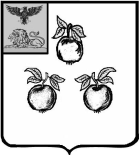 БЕЛГОРОДСКАЯ ОБЛАСТЬАДМИНИСТРАЦИЯ МУНИЦИПАЛЬНОГО РАЙОНА«КОРОЧАНСКИЙ РАЙОН» РАСПОРЯЖЕНИЕКорочаВо исполнение пункта 7 постановления Губернатора Белгородской области от 26 февраля 2019 года №8 «Об организации системы внутреннего обеспечения соответствия требованиям антимонопольного законодательства деятельности органов исполнительной власти Белгородской области», в соответствии с распоряжением администрации муниципального района «Корочанский район» от 27 июня 2019 года № 316-р «Об организации системы внутреннего обеспечения соответствия требованиям антимонопольного законодательства деятельности администрации муниципального района «Корочанский район», в целях соблюдения антимонопольного законодательства и предупреждения его нарушения: 1.  Утвердить карту рисков нарушения антимонопольного законодательства администрации муниципального района «Корочанский район» на 2023 год (прилагается).2. Утвердить план мероприятий по снижению рисков нарушения антимонопольного законодательства администрации муниципального района «Корочанский район» на 2023 год (далее – план мероприятий) (прилагается).3.  Утвердить перечень ключевых показателей эффективности функционирования системы внутреннего обеспечения соответствия требованиям антимонопольного законодательства деятельности администрации муниципального района «Корочанский район» на 2023 год (прилагается).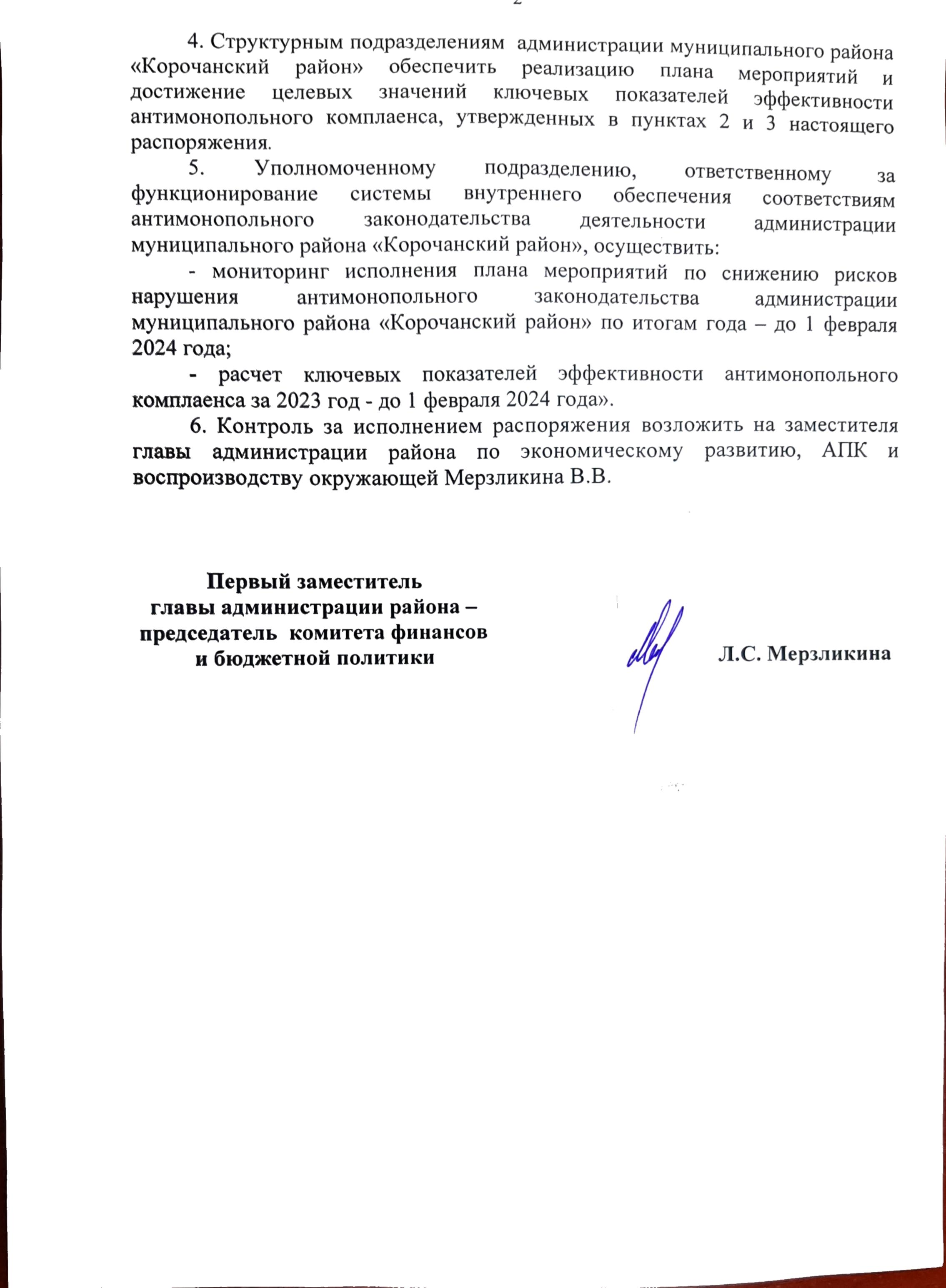                                                                   Утверждена                                                                распоряжением администрации                                                                  муниципального района                                                                  «Корочанский район»                                                                    «22» апреля 2023 г.                                                                    № 342-рКартарисков нарушения антимонопольного законодательства администрации муниципального района «Корочанский район» на 2023 год                                                                  Утвержден                                                                распоряжением администрации                                                                  муниципального района                                                                  «Корочанский район»                                                                 «22» апреля 2023 г.                                                                    № 342-рПлан мероприятийпо снижению рисков нарушения антимонопольного законодательства администрации муниципального района «Корочанский район»на 2023 годУтвержден                                                               распоряжением администрации                                                                  муниципального района                                                                  «Корочанский район»                                                                        «22» апреля 2023 г.  № 342-рПереченьключевых показателей эффективности функционирования системы внутреннего обеспечения соответствия требованиям антимонопольного законодательства деятельности  администрации муниципального района «Корочанский район»на 2023 годПримечание: перечень ключевых показателей эффективности функционирования системы внутреннего обеспечения соответствия требованиям антимонопольного законодательства деятельности администрации Корочанского района и методика их расчетов утверждены распоряжением администрации Корочанского района от 11 июня 2020 года            № 354-р.ЛИСТ СОГЛАСОВАНИЯпроекта распоряженияадминистрациимуниципального района «Корочанский район»«Об утверждении внутренних документов, обеспечивающих управление рисками нарушения антимонопольного законодательства администрации муниципального района «Корочанский район» на 2023 год»Подготовлено:Лист согласования оформил:_________ Свиридова Н.А., тел. 5-67-99«22»апреля2023г.№342-рОб утверждении внутренних документов,  обеспечивающих управление рисками нарушения антимонопольного  законодательства администрации муниципального района «Корочанский район»                     в 2023 году№ п/пУровень комплаенс-риска (исходя из вероятности наступления риска)Краткое описание комплаенс-риска Описание причин (условий) возникновения комплаенс-риска Муниципальная функция (муниципальная услуга), при выполнении (предоставлении) которой может возникнуть комплаенс-риск  Наименование структурного подразделения администрации района, в деятельности которого может возникнуть комплаенс-риск1Незначительный уровеньРиск наличия в действующих нормативных правовых актах администрации муниципального района «Корочанский район», которые приводят и (или) могут привести к недопущению, ограничению или устранению конкуренции на рынках товаров, работ, услуг Корочанского района1. Несоблюдение регламента подготовки правовых актов администрации муниципального района «Корочанский район».2. Отсутствие (недостаточность) знаний в области антимонопольного законодательства у сотрудников администрации муниципального района «Корочанский район», неверное толкование и применение норм права.3. Отсутствие методических документов (рекомендаций, разъяснений) по осуществлению анализа действующих НПА на предмет выявления рисков нарушения антимонопольного законодательства.4. Высокая загруженность сотрудников администрации муниципального района «Корочанский район» работой, выполняемой в соответствии с должностными инструкциямиПодготовка муниципальных нормативных правовых актов сотрудниками структурных подразделений администрации муниципального района «Корочанский район» по направлениям деятельностиСтруктурные подразделения администрации муниципального района «Корочанский район»2Незначительный уровеньРиск наличия в проектах нормативных правовых актов администрации муниципального района «Корочанский район» положений, которые могут привести к недопущению, ограничению или устранению конкуренции на рынках товаров, работ, услуг Корочанского района1. Несоблюдение регламента подготовки правовых актов администрации муниципального района «Корочанский район».2. Отсутствие (недостаточность) знаний в области антимонопольного законодательства у сотрудников администрации муниципального района «Корочанский район», неверное толкование и применение норм права. 3. Отсутствие методических документов    (рекомендаций, разъяснений) по осуще-    ствлению анализа действующих НПА      на предмет выявления рисков нарушения антимонопольного законодательства.4. Высокая загруженность сотрудников администрации муниципального района «Корочанский район» работой, выполняемой в соответствии с должностными инструкциямиПодготовка муниципальных нормативных правовых актов сотрудниками структурных подразделений администрации муниципального района «Корочанский район» по направлениям деятельностиСтруктурные подразделения администрации муниципального района «Корочанский район»3Незначительный уровеньРиск нарушения (несоблюдения) антимонопольного законодательства при предоставлении муниципальной поддержки (финансовой, имущественной, информационно-консультационной) 1. Установление требований к хозяйствующим субъектам, не предусмотренных действующим законодательством.2. Недостаточное информирование хозяйствующих субъектов о возможности получения муниципальной поддержки.3. Возникновение конфликта интересов при исполнении сотрудниками администрации муниципального района «Корочанский район» должностных обязанностей.4. Отсутствие (недостаточность) знаний в области антимонопольного законодательства у сотрудников администрации муниципального района «Корочанский район», неверное толкование и применение норм права.5. Отсутствие (недостаточность) разъяснений антимонопольного органа по вопросам применения антимонопольного законодательства при предоставлении муниципальной поддержки, отсутствие информации о мерах ответственности за нарушение антимонопольного законодательства.6. Высокая загруженность сотрудников администрации муниципального района «Корочанский район»  работой, выполняемой в соответствии с должностными инструкциямиПредоставление сотрудниками структурных подразделений администрации муниципального района «Корочанский район» муниципальной поддержки хозяйствующим субъектам Корочанского района  Структурные подразделения администрации муниципального района «Корочанский рай-он», предоставляющие муниципальные  услуги4Незначительный уровеньРиск нарушения (несоблюдения)  антимонопольного законодательства  при выполнении функций муниципального контроля, антиконкурентные действия (бездействие) 1. Отсутствие (недостаточность) знаний в области антимонопольного законодательства у сотрудников администрации муниципального района «Корочанский район», неверное толкование и применение норм права. 2. Отсутствие (недостаточность) разъяснений антимонопольного органа по вопросам применения антимонопольного законодательства при выполнении функций муниципального контроля, информации о мерах ответственности за нарушение антимонопольного законодательства.3. Возникновение конфликта интересов при исполнении сотрудниками администрации муниципального района «Корочанский район» должностных обязанностей.4. Высокая загруженность сотрудников администрации муниципального района «Корочанский район» работой, выполняемой в соответствии с должностными инструкциямиВыполнение сотрудниками структурных подразделений администрации муниципального района «Корочанский район» функций муниципального контроляУправление АПК и воспроизводства окружающей среды администрации  района, управление по строительству, транспорту, связи и ЖКХ администр-ации  района, коми-тет муниципальной собственности и земельных отно-шений администра-ции района5Незначительный уровеньРиск нарушения (несоблюдения) антимонопольного законодательства при предоставлении муниципальных услуг, установление и (или) взимание не предусмотренных действующим законодательством платежей при предоставлении муниципальных услуг1. Несоблюдение регламента предоставления муниципальной услуги (выполнения муниципальной функции).2. Установление требований к получателям муниципальной услуги, не предусмотренных действующим законодательством.3. Отсутствие (недостаточность) разъяснений антимонопольного органа по вопросам применения антимонопольного законодательства при выполнении функций муниципального контроля, информации о мерах ответственности за нарушение антимонопольного законодательства.4. Возникновение конфликта интересов при исполнении сотрудниками администрации муниципального района «Корочанский район» должностных обязанностей.5. Высокая загруженность сотрудников администрации муниципального района «Корочанский район» работой, выполняемой в соответствии с должностными инструкциями.Структурные подразделения администрации Коро-чанского района, предоставляющие муниципальные  услуги6Незначительный уровеньРиск нарушения антимонопольных требований к торгам, запросу котировок цен на товары, запросу предложений (далее – закупочные процедуры) при проведении закупок товаров, работ, услуг для муниципальных нужд, антиконкурентные соглашения, создание преимущественных условий для участия в закупочных процедурах, ограничение доступа к участию в закупочных процедурах, установление требований к товарам, работам, услугам или к хозяйствующим субъектам, не предусмотренных законодательством Российской Федерации, отсутствие надлежащей экспертизы документации закупочных процедур, нарушение порядка и сроков размещения документации о закупочных процедурах, нарушение порядка определения победителя закупочных процедур,  осуществление закупок малого объема без использования электронного ресурса «Электронный маркет» 1. Отсутствие (недостаточность) знаний в области антимонопольного законодательства у сотрудников администрации Корочанского района, неверное толкование и применение норм права.2. Возникновение конфликта интересов при исполнении сотрудниками администрации муниципального района «Корочанский район» должностных обязанностей.Проведение сотрудниками структурных подразделений администрации Корочанского района закупочных процедур.Материально-техническое обеспечение деятельности администрации муниципального района «Корочанский район». Комитет финансов и бюджетной политики администрации района, струк-турные подразде-ления администра-ции Корочанского района, участвующие в аукционных процедурах7Незначительный уровеньРиск нарушения антимонопольного законодательства при заключении договоров аренды, договоров безвозмездного пользования муниципальным  имуществом Корочанского района, иных договоров, предусматривающих переход прав владения и (или) пользования в отношении муниципального имущества Корочанского района (передача имущества без торгов, нарушение порядка проведения торгов, пролонгирование договора без конкурентных процедур и другие)1. Отсутствие (недостаточность) знаний в области антимонопольного законодательства у сотрудников администрации муниципального района «Корочанский район», неверное толкование и применение норм права.2. Возникновение конфликта интересов при исполнении сотрудниками администрации муниципального района «Корочанский район» должностных обязанностей.3. Отсутствие (недостаточность) разъяснений антимонопольного органа по вопросам применения антимонопольного законодательства, информации о мерах ответственности за нарушение антимонопольного законодательстваЗаключение сотрудниками структурных подразделений администрации муниципального района «Корочанский район» договоров аренды, договоров безвозмездного пользования муниципальным имуществом Корочанского района, иных договоров, предусматривающих переход прав владения и (или) пользования в отношении муниципального имущества Корочанского районаКомитет муниципальной собственности и земельных отношений администрации Коро-чанского района8Незначительный уровеньРиск совмещения функций администрации муниципального района «Корочанский район» и функций организаций, закрепленных в подведомственную подчиненность департамента, а также наделения указанных организаций функциями администрации муниципального района «Корочанский район», за исключением случаев, установленных законодательством1. Отсутствие (недостаточность) знаний в области антимонопольного законодательства у сотрудников администрации муниципального района «Корочанский район», неверное толкование и применение норм права.2. Высокая загруженность сотрудников администрации муниципального района «Корочанский район»  работой выполняемой в соответствии с должностными инструкциями.3. Отсутствие (недостаточность) разъяснений антимонопольного органа по вопросам применения антимонопольного законодательства, информации о мерах ответственности за нарушение антимонопольного законодательства.Выполнение сотрудниками структурных подразделений администрации муниципального района «Корочанский район» должностных обязанностей (функций)Структурные подразделения администрации Коро-чанского района9Незначительный уровеньРиск нарушения сотрудниками администрации муниципального района «Корочанский район» при осуществ- лении должностных обязанностей функций соблюдения норм (ас- пектов) антимонопольного законодательства, функционирования антимонопольного комплаенса администрации муниципального района «Корочанский район»1. Отсутствие (недостаточность) знаний в области антимонопольного законодательства у сотрудников администрации муниципального района «Корочанский район», неверное толкование применения норм права.2. Отсутствие (недостаточность) разъяснений антимонопольного органа по вопросам применения антимонопольного законодательства, о мерах ответственности за нарушение антимонопольного законодательстваВыполнение сотрудниками структурных подразделений администрации муниципального района «Корочанский район» должностных обязанностей (функций)Структурные подразделения администрации Коро-чанского района№ п/пКраткое описание комплаенс-рискаНаименование мероприятий по минимизации и устранению комплаенс-рисков Наименование мероприятий по минимизации и устранению комплаенс-рисков Наименование мероприятий по минимизации и устранению комплаенс-рисков Срок исполненияСтруктурное подразделение администрации  района, ответственное за выполнение мероприятий по минимизации и устранению комплаенс-рисковОбщие мероприятия по минимизации и устранению комплаенс-рисков администрации Корочанского районаОбщие мероприятия по минимизации и устранению комплаенс-рисков администрации Корочанского районаОбщие мероприятия по минимизации и устранению комплаенс-рисков администрации Корочанского районаОбщие мероприятия по минимизации и устранению комплаенс-рисков администрации Корочанского районаОбщие мероприятия по минимизации и устранению комплаенс-рисков администрации Корочанского районаОбщие мероприятия по минимизации и устранению комплаенс-рисков администрации Корочанского районаОбщие мероприятия по минимизации и устранению комплаенс-рисков администрации Корочанского района1.1Все комплаенс-рискиОзнакомление руководителей и сотрудников администрации муниципального района «Корочанский район» с муниципальными нормативными правовыми (муниципальными правовыми) актами, регулирующими вопросы функционирования антимонопольного комплаенса в администрации муниципального района «Корочанский район»Ознакомление руководителей и сотрудников администрации муниципального района «Корочанский район» с муниципальными нормативными правовыми (муниципальными правовыми) актами, регулирующими вопросы функционирования антимонопольного комплаенса в администрации муниципального района «Корочанский район»Ознакомление руководителей и сотрудников администрации муниципального района «Корочанский район» с муниципальными нормативными правовыми (муниципальными правовыми) актами, регулирующими вопросы функционирования антимонопольного комплаенса в администрации муниципального района «Корочанский район»В течение 15 рабочих дней после принятия муниципальных нормативных правовых (муниципальных правовых) актовОтдел муниципальной службы и кадров администрации района;                   юридический отдел администрации района; структурные подразделения администрации Корочанского района1.2Все комплаенс-рискиОрганизация участия сотрудников администрации муниципального района «Корочанский район» в обучающих мероприятиях (семинарах) по основам антимонопольного законодательства, организации и функционирования антимонопольного комплаенсаОрганизация участия сотрудников администрации муниципального района «Корочанский район» в обучающих мероприятиях (семинарах) по основам антимонопольного законодательства, организации и функционирования антимонопольного комплаенсаОрганизация участия сотрудников администрации муниципального района «Корочанский район» в обучающих мероприятиях (семинарах) по основам антимонопольного законодательства, организации и функционирования антимонопольного комплаенсав течение 2023 годаОтдел    муниципальной службы и кадров администрации района;                     юридический отдел администрации  района; структурные подразделения администрации Корочанского района1.3Все комплаенс-рискиИзучение и соблюдение основных аспектов (норм) Федерального закона от 26 июля 2006 г. № 135-ФЗ «О защите конкуренции», в части муниципальной политикиИзучение и соблюдение основных аспектов (норм) Федерального закона от 26 июля 2006 г. № 135-ФЗ «О защите конкуренции», в части муниципальной политикиИзучение и соблюдение основных аспектов (норм) Федерального закона от 26 июля 2006 г. № 135-ФЗ «О защите конкуренции», в части муниципальной политикив течение 2023 годаЮридический отдел администрации района;             структурные подразделения администрации               Корочанского района1.4Все комплаенс-рискиАнализ выявленных нарушений антимонопольного законодательства администрации Корочанского района за предыдущие 3 года (при наличии предостережений, предупреждений, штрафов, жалоб, возбужденных дел), составление перечня нарушений антимонопольного законодательстваАнализ выявленных нарушений антимонопольного законодательства администрации Корочанского района за предыдущие 3 года (при наличии предостережений, предупреждений, штрафов, жалоб, возбужденных дел), составление перечня нарушений антимонопольного законодательстваАнализ выявленных нарушений антимонопольного законодательства администрации Корочанского района за предыдущие 3 года (при наличии предостережений, предупреждений, штрафов, жалоб, возбужденных дел), составление перечня нарушений антимонопольного законодательствав течение 2023 годаЮридический отдел администрации района;              структурные подразделения администрации              Корочанского района1.5Все комплаенс-рискиСбор сведений о правоприменительной практике антимонопольного законодательства (обзоры рассмотрения жалоб, судебной практики), подготовка аналитической справки об изменениях и основных аспектах правоприменительной практики в администрации Корочанского районаСбор сведений о правоприменительной практике антимонопольного законодательства (обзоры рассмотрения жалоб, судебной практики), подготовка аналитической справки об изменениях и основных аспектах правоприменительной практики в администрации Корочанского районаСбор сведений о правоприменительной практике антимонопольного законодательства (обзоры рассмотрения жалоб, судебной практики), подготовка аналитической справки об изменениях и основных аспектах правоприменительной практики в администрации Корочанского районадо1 февраля 2024 года (за 2023 год)Юридический отдел администрации района;             структурные подразделения администрации Корочанского района1.6Все комплаенс-рискиКонсультирование сотрудников администрации Корочанского района по вопросам, связанным с соблюдением антимонопольного законодательства и применением антимонопольного комплаенса в администрации Корочанского районаКонсультирование сотрудников администрации Корочанского района по вопросам, связанным с соблюдением антимонопольного законодательства и применением антимонопольного комплаенса в администрации Корочанского районаКонсультирование сотрудников администрации Корочанского района по вопросам, связанным с соблюдением антимонопольного законодательства и применением антимонопольного комплаенса в администрации Корочанского районав течение 2023 годаОтдел муниципальной службы и кадров              администрации района;               юридический отдел администрации  района; комитет экономического развития администрации района; структурные подразделения администрации Корочанского района1.7Все комплаенс-рискиПодготовка ежегодного доклада об антимонопольном комплаенсе администрации Корочанского районаПодготовка ежегодного доклада об антимонопольном комплаенсе администрации Корочанского районаПодготовка ежегодного доклада об антимонопольном комплаенсе администрации Корочанского районадо10 февраля 2024 годаКомитет экономического развития администрации  района; структурные под-разделения администрации Корочанского района1.8Все комплаенс-рискиУтверждение коллегиальным органом ежегодного доклада об антимонопольном комплаенсе администрации Корочанского районаУтверждение коллегиальным органом ежегодного доклада об антимонопольном комплаенсе администрации Корочанского районаУтверждение коллегиальным органом ежегодного доклада об антимонопольном комплаенсе администрации Корочанского районадо10 февраля 2024 годаКомитет экономического развития администрации Корочанского района1.9Риски согласно пунктам 1 и 2 карты рисков нарушения антимонопольного законодательства администрации Корочанского районаИзучение и соблюдение регламента подготовки муниципальных нормативных правовых актов администрации Корочанского районаИзучение и соблюдение регламента подготовки муниципальных нормативных правовых актов администрации Корочанского районаИзучение и соблюдение регламента подготовки муниципальных нормативных правовых актов администрации Корочанского районав течение 2024 годаЮридический отдел администрации района;             структурные подразделения администрации             Корочанского района1.10Риски согласно пунктам 3-7 карты рисков нарушения антимонопольного законодательства администрации Корочанского районаУрегулирование конфликта интересов в деятельности администрации Корочанского района и всех сотрудников, связанного с функционированием антимонопольного комплаенса (при возникновении)Урегулирование конфликта интересов в деятельности администрации Корочанского района и всех сотрудников, связанного с функционированием антимонопольного комплаенса (при возникновении)Урегулирование конфликта интересов в деятельности администрации Корочанского района и всех сотрудников, связанного с функционированием антимонопольного комплаенса (при возникновении)в течение 2023 годаОтдел муниципальной службы и кадров             администрации района;             структурные подразделения администрации                    Корочанского районаМероприятия по минимизации и устранению комплаенс-рисков ОИВО, включенных в карту комплаенс-рисков ОИВОМероприятия по минимизации и устранению комплаенс-рисков ОИВО, включенных в карту комплаенс-рисков ОИВОМероприятия по минимизации и устранению комплаенс-рисков ОИВО, включенных в карту комплаенс-рисков ОИВОМероприятия по минимизации и устранению комплаенс-рисков ОИВО, включенных в карту комплаенс-рисков ОИВОМероприятия по минимизации и устранению комплаенс-рисков ОИВО, включенных в карту комплаенс-рисков ОИВОМероприятия по минимизации и устранению комплаенс-рисков ОИВО, включенных в карту комплаенс-рисков ОИВОМероприятия по минимизации и устранению комплаенс-рисков ОИВО, включенных в карту комплаенс-рисков ОИВО2.1Риск наличия в действующих НПА положений, которые приводят и (или) могут привести к недопущению, ограничению или устранению конкуренции на рынках товаров, работ, услуг Корочанского районаПроведение анализа действующих НПА на предмет выявления рисков нарушения антимонопольного законодательства при участии организаций и граждан (публичные консультации посредством официального сайта органов местного самоуправления муниципального района «Корочанский района» Белгородской области)Проведение анализа действующих НПА на предмет выявления рисков нарушения антимонопольного законодательства при участии организаций и граждан (публичные консультации посредством официального сайта органов местного самоуправления муниципального района «Корочанский района» Белгородской области)Проведение анализа действующих НПА на предмет выявления рисков нарушения антимонопольного законодательства при участии организаций и граждан (публичные консультации посредством официального сайта органов местного самоуправления муниципального района «Корочанский района» Белгородской области)до10 февраля 2024 годаЮридический отдел администрации района, аппарат администрации муниципаль-ного района «Корочанский район», все структурные подразделения администра-ции Корочанского района2.2Риск наличия в проектах муниципальных нормативных правовых актах администрации Корочанского района положений, которые приводят и (или) могут привести к недопущению, ограничению или устранению конкуренции на рынках товаров, работ, услуг Корочанского районаПроведение экспертизы и анализа проектов муниципальных нормативных правовых актов администрации Корочанского района на предмет выявления рисков нарушения антимонопольного законодательства при участии организаций и граждан (публичные консультации посредством официального сайта органов местного самоуправления муниципального района «Корочанского района» Белгородской области)Проведение экспертизы и анализа проектов муниципальных нормативных правовых актов администрации Корочанского района на предмет выявления рисков нарушения антимонопольного законодательства при участии организаций и граждан (публичные консультации посредством официального сайта органов местного самоуправления муниципального района «Корочанского района» Белгородской области)Проведение экспертизы и анализа проектов муниципальных нормативных правовых актов администрации Корочанского района на предмет выявления рисков нарушения антимонопольного законодательства при участии организаций и граждан (публичные консультации посредством официального сайта органов местного самоуправления муниципального района «Корочанского района» Белгородской области)в течение 2023 годаЮридический отдел администрации района, все структурные подразделения администрации                  Корочанского района2.3Риск нарушения (несоблюдения) антимонопольного законодательства при предоставлении муниципальной поддержки (финансовой, имущественной, консультационной)Анализ практики применения действующих муниципальных нормативных правовых актов, определяющих порядок и условия предоставления муниципальной поддержки (финансовой, имущественной, консультационной)Анализ практики применения действующих муниципальных нормативных правовых актов, определяющих порядок и условия предоставления муниципальной поддержки (финансовой, имущественной, консультационной)Анализ практики применения действующих муниципальных нормативных правовых актов, определяющих порядок и условия предоставления муниципальной поддержки (финансовой, имущественной, консультационной)до10 февраля 2024 года (за 2023 год)Юридический отдел администрации района, все структурные подразделения администрации                  Корочанского района,            предоставляющие соответствующие муниципальные услуги (выполняющие функции)2.4Риск нарушения (несоблюдения) антимонопольного законодательства при выполнении функций муниципального контроля, антиконкурентные действия (бездействие)Анализ практики применения действующих муниципальных нормативных правовых актов, определяющих порядок выполнения функций муниципального контроля на предмет соответствия антимонопольному законодательствуАнализ практики применения действующих муниципальных нормативных правовых актов, определяющих порядок выполнения функций муниципального контроля на предмет соответствия антимонопольному законодательствуАнализ практики применения действующих муниципальных нормативных правовых актов, определяющих порядок выполнения функций муниципального контроля на предмет соответствия антимонопольному законодательствудо 10 февраля 2024 года (за 2023 год)Юридический отдел администрации района, все структурные подразделения администрации                 Корочанского района, осуществляющие функции муниципального контроля района2.5Риск нарушения (несоблюдения) антимонопольного законодательства при предоставлении муниципальных услуг, установление и (или) взимание не предусмотренных действующим законодательством платежей при предоставлении муниципальных услугАнализ практики применения действующих муниципальных нормативных правовых актов, определяющих порядок и условия предоставления муниципальных услуг на предмет соответствия антимонопольному законодательствуАнализ практики применения действующих муниципальных нормативных правовых актов, определяющих порядок и условия предоставления муниципальных услуг на предмет соответствия антимонопольному законодательствуАнализ практики применения действующих муниципальных нормативных правовых актов, определяющих порядок и условия предоставления муниципальных услуг на предмет соответствия антимонопольному законодательствудо 10 февраля 2024 года (за 2023 год)Юридический отдел администрации района, все структурные подразделения администрации               Корочанского района, предоставляющие муниципальные услуги2.6Риск нарушения антимонопольных требований к торгам, запросу котировок цен на товары, закупочных процедур при проведении закупок товаров, работ, услуг для муниципальных нужд, антиконкурентные соглашения, создание преимущественных условий для участия в закупочных процедурах, ограничение доступа к участию в закупочных процедурах, установление требований к товарам, работам, услугам или хозяйствующим субъектам, не предусмотренных действующим законодательством, отсутствие надлежащей экспертизы документации закупочных процедур, нарушение порядка и сроков размещения документации о закупочных процедурах, нарушение порядка определения победителя закупочных процедур, осуществление закупок малого объема без использования электронного ресурса (продукта) «Электронный маркет»Изучение нормативной правовой базы в сфере закупок (Федеральный закон от 5 апреля 2013 года № 44-ФЗ «О контрактной системе в сфере закупок товаров, работ, услуг для обеспечения государственных и муниципальных нужд», Федеральный закон от 18 июля 2011 года       № 223-ФЗ «О закупках товаров, работ, услуг отдельными видами юридических лиц», в т.ч. областная и муниципальная нормативные правовые базы)Изучение нормативной правовой базы в сфере закупок (Федеральный закон от 5 апреля 2013 года № 44-ФЗ «О контрактной системе в сфере закупок товаров, работ, услуг для обеспечения государственных и муниципальных нужд», Федеральный закон от 18 июля 2011 года       № 223-ФЗ «О закупках товаров, работ, услуг отдельными видами юридических лиц», в т.ч. областная и муниципальная нормативные правовые базы)Изучение нормативной правовой базы в сфере закупок (Федеральный закон от 5 апреля 2013 года № 44-ФЗ «О контрактной системе в сфере закупок товаров, работ, услуг для обеспечения государственных и муниципальных нужд», Федеральный закон от 18 июля 2011 года       № 223-ФЗ «О закупках товаров, работ, услуг отдельными видами юридических лиц», в т.ч. областная и муниципальная нормативные правовые базы)в течение 2023 годаКомитет экономического развития администрации района; структурные подразделения администра-ции Корочанского района, участвующие в закупочных процедурах2.7Риск нарушения антимонопольного законодательства при заключении договоров аренды, договоров безвозмездного пользования муниципальным имуществом Корочанского района, иных договоров, предусматривающих переход прав владения и (или) пользования в отношении муниципального имущества Корочанского района (передача имущества без торгов, нарушение порядка проведения торгов, пролонгирование договора без конкурентных процедур)Анализ практики заключения договоров, предусматривающих переход прав владения и (или) пользования в отношении муниципального имущества Корочанского района с учетом положений антимонопольного законодательстваАнализ практики заключения договоров, предусматривающих переход прав владения и (или) пользования в отношении муниципального имущества Корочанского района с учетом положений антимонопольного законодательстваАнализ практики заключения договоров, предусматривающих переход прав владения и (или) пользования в отношении муниципального имущества Корочанского района с учетом положений антимонопольного законодательствав течение 2023 годаЮридический отдел администрации района; структурные подразделения администрации              Корочан-ского района,            выполняющие функции по заключению договоров в отношении муниципального имущества Корочанского района2.8Риск совмещения функций администрации Корочанского района и функций организаций (учреждений), закрепленных в подведомственную подчиненность администрации Корочанского района, а также наделения указанных организаций (учреждений) функциями и администрации Корочанского района, за исключением функций, предусмотренных действующим законодательствомАнализ учредительных документов организаций (учреждений), закрепленных в подведомственную подчиненность администрации Корочанского районаАнализ учредительных документов организаций (учреждений), закрепленных в подведомственную подчиненность администрации Корочанского районаАнализ учредительных документов организаций (учреждений), закрепленных в подведомственную подчиненность администрации Корочанского районав течение 2023 годаЮридический отдел администрации района;              структурные подразделения администрации               Корочанского района2.9Риск нарушения сотрудниками администрации Корочанского района при осуществлении должностных обязанностей (функций) соблюдения норм (аспектов) антимонопольного законодательства, функционирования антимонопольного комплаенса администрации Корочанского районаИзучение антимонопольного законодательства. Участие сотрудников администрации Корочанского района в обучающих мероприятиях (в т.ч. повышение квалификации) по вопросам применения антимонопольного законодательства, мерах ответственности за нарушение антимонопольного законодательстваИзучение антимонопольного законодательства. Участие сотрудников администрации Корочанского района в обучающих мероприятиях (в т.ч. повышение квалификации) по вопросам применения антимонопольного законодательства, мерах ответственности за нарушение антимонопольного законодательстваИзучение антимонопольного законодательства. Участие сотрудников администрации Корочанского района в обучающих мероприятиях (в т.ч. повышение квалификации) по вопросам применения антимонопольного законодательства, мерах ответственности за нарушение антимонопольного законодательствав течение 2023 годаОтдел муниципальной службы и кадров администрации района;              юридический отдел администрации  района; структурные подразделения администрации Корочанского района№ п/пНаименование ключевого показателя эффективностиЦелевые значения ключевого показателя эффективностиКлючевые показатели эффективности для всех структурных подразделений администрации Корочанского районаКлючевые показатели эффективности для всех структурных подразделений администрации Корочанского районаКлючевые показатели эффективности для всех структурных подразделений администрации Корочанского района1.Количество нарушений антимонопольного законодательства, допущенных администрацией Корочанского района 0Ключевой показатель эффективности для уполномоченного подразделения (должностного лица)Ключевой показатель эффективности для уполномоченного подразделения (должностного лица)Ключевой показатель эффективности для уполномоченного подразделения (должностного лица)1.Доля сотрудников администрации муниципального района «Корочанский район», которые приняли участие в отчетном году в обучающих мероприятиях по основам антимонопольного законодательства, организации и функционированию антимонопольного комплаенса администрации района, в общем количестве сотрудников администрации района, %1002.Доля проектов нормативных актов, размещенных в разделе «Антимонопольный комплаенс» официального сайта органов местного самоуправления администрации Корочанского района в рамках проведения анализа на предмет выявления рисков антимонопольного законодательства, %100Начальник отдела экономического развития, поддержки малого предпринимательства и защиты прав потребителей комитета экономического развития администрации районаСогласовано:Н. А. СвиридоваЗаместитель главы администрацииРайона по экономическому развитию, АПКи воспроизводству окружающей среды                                   В.В. МерзликинНачальник юридического отдела администрации района                        Н.А. ОвчинниковаЗам. начальника отдела делопроизводства и документооборотаадминистрации района                                                                                                    Е.А. Цоцорина